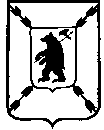 Муниципальное казенное учреждение	                        	 			             Управление  образования Администрации     	      Администрация								      Пошехонского МР               Пошехонского муниципального района                               	 	Ярославская обл.,	                                                 г.Пошехонье, пл.Свободы, д. 8 		                      		.                   e-mail: poshrono@rambler.ru			      .    				         Тел.-факс  (48546) 2-20-66				  	           13.03.2020 г.                                     					                                           № 332Об итогах  проведения  Всемирного Дня ГОМКУ Управление образования Администрации Пошехонского МР информирует, что  в марте 2020 года в образовательных организациях Пошехонского МР  проведены следующие мероприятия,  посвященные Всемирному Дню гражданской обороны :-объектовые тренировки обучающихся и персонала  на случай возникновения  пожара и террористического акта;-классные часы «Всемирный день ГО»  ( 5-11 кл.);-беседы «Правила поведения в сложных ситуациях» ( 1-4 кл.);- уроки ОБЖ «Правила пользования средствами индивидуальной и инженерной защиты» ( 8-11 кл.), «Первая медицинская помощь» (8 кл.), «Средства пожаротушения» (8 кл.);- просмотр видеороликов «Задачи гражданской обороны»;- в библиотеках  оформлена  тематическая  выставка «1 марта - Всемирный День Гражданской обороны». Всего в мероприятиях приняли участие 1153 обучающихся  и 470 работников образовательных организаций.Приложение: фото с  уроков ОБЖ в МБОУ Пятницкой ОШ, МБОУ Белосельской школы, фото тематической  выставки в МБОУ Кременевской ОШ.  Начальник МКУ Управления образования					М.Ю.Сидельникова Кротова Елена Владимировна, 8 (48546)2-20-66